PROGRAMA DE PÓS-GRADUAÇÃO EM EDUCAÇÃO FÍSICA – PPGEFIPROCESSO SELETIVO 2018Formulário para Solicitação de Recurso – nota final e classificação provisóriasNome:__________________________________________CPF:___________________________________________Mestrado ou Doutorado?__________________________Especifique a solicitação: Obs.: Atentar ao item 2, intitulado RECURSOS, das OBSERVAÇÕES GERAIS descritas no EDITAL DO PROCESSO SELETIVO.Assinatura: _____________________________________________________________________________Juiz de Fora, ____/____/2018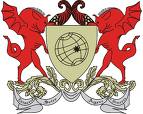 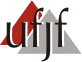 Universidade Federal de ViçosaDepartamento de Educação FísicaUniversidade Federal de Juiz de ForaFaculdade de Educação Física e Desportos